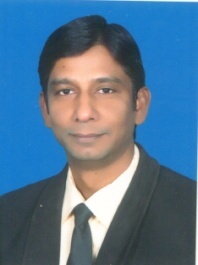 Saudi Aramco  Approved  HSE Manager                                                                   ARIF -- HSE Manager/SuperintendentE-mail:   arif.381417@2freemail.com Educational QualificationIOSH Certified (IOSH Managing Safely) Certificate Number 71351OSHA Certified (30 HRS) Construction Safety& Health (Certificate No. 600 664 802)NEBOSH (IGC) INPROGRESBachelor degree humanity3 years diploma (Mechanical Engineering).Valid Saudi driving license- Yes Valid Iraqi driving License- YesObjectivesContribute to the employer's organization with knowledge and experience picked up during previous years and further develop skills in new organization. Promote Health, Safety and Environmental values and standards; make sure everybody gets home safe.Career Summary21years of full time working experience as HSE on senior level in civil and mechanical construction of pipelines, refineries and gas plants and also in the shut downs of the same facilities. Worked more than 10 years in different Middle East countries in the companies well-versed with ISO 9001 & 14001, OHSAS 18001. Preparing HSE plans and procedures and other required documentation of HSE department has been my routine for years. I got ability to handle international safety standards, which include controlling of employees, assets at field and planning to avoid incidents, promoting HSE culture within the company and to ensure that safety requirements of the process and construction activities are implemented in accordance with the international standards and approved safety documents. Experience ProfileTrainings & CertificationTrain the Trainers (Technip Saudi Arabia)Pulse forSupervision (Technip Saudi Arabia)DTRA(Daily Task Risk Assessment) Technip Saudi Arabia.PTW (permit to work system) Technip Saudi ArabiaHSE Management System (HSEMS),ADGAS, Das Island (Off-Shore), U.A.EEffective Tool Box Talk Technique, Insight, ADGAS, Das Island (Off-Shore), U.A.E.Hazard Awareness for Supervisor, ETSDC, ADGAS, Das Island (Offshore), U.A.E.Advance Safety Audit (ASA), ADGAS, Das Island (Off-Shore), U.A.E.Authorized Gas Tester, ADGAS, Das Island (Off-Shore), U.A.E. (third party certificate)First aid and CPR course from Jubail Medical Center, SaudiaEnvironmental Awareness (EA),ADGAS, Das Island (Off-Shore), U.A.E.Breathing Apparatus Instructor Course,ADGAS, Das Island (Off-Shore), U.A.E.Hazard Identification & Mitigation, Descon Engineering, Das Island (Off-Shore), U.A.E. Risk Assessment, ADGAS, Das Island (Off-Shore), U.A.E.Behavior Based Safety(BBS), HRM, Descon Engineering, Abu Dhabi, U.A.E.PTW (permit to work system) ADGAS UAE, Saudia Technip, Hawk Yemen.Hazard Identification (HAZID) & Risk Assessment, Descon Engineering, RTC, Ruwais, U.A.E.Respiratory Protection, Descon Engineering, RTC, Ruwais, U.A.E.Breathing Apparatus Course,ADGAS, Das Island (Off-Shore), U.A.ESupervisor’s HSE Responsibilities, Descon Engineering, Das Island (Off-Shore), U.A.E.Key CompetenciesPreparing and fixing HSE Plans and proceduresHSE Adviser to the management on technical health and safety issues. HSE Training and Induction to employees               		HSE Supervision of construction, commissioning, start up, shut down and operation activities.			Risk mitigation and assessment.  				Permit to Work regulation.						HSE culture promotion.    Site HSE monitoring		Accident/ Incident Investigation analysis.     Fire protection design and managementEmergency Response PlanMS Office 2016 (Word, Excel, PowerPoint, Outlook, Publisher, Etc.)Professional ExperienceA.HAK International .B.V          Saudi Arabia        From June 2016-Nov-2017                HSE ManagerA.HAK is a Netherlands based main contractor of Saudi Aramco for its project in Saudi Arabia. I worked asHSE Manager for its project in Khurais Saudi Arabia for the construction of Khurais sea water pipe line Project Ongoing: -The Khurais Sea Water Pipeline project is part of the Khurais oil field expansion project. The Purpose of the pipeline is to convey treated sea water from the Arabian Gulf (Eastern province of Saudi Arabia) to the Khurais oilfield terminal in the Central region. The seawater is injected into the oilfield in order to increase Crude oil production. The project is  consisted of 72 km 48” Carbon steel pressure line, coated with FBE both internal and external. In addition to the pipeline construction activities, two scraper receiver installations, two intermediate valve stations as well as a 56” Jump-over between existing lines in the vicinity of Ain Dar pump station will need to be constructed.Duties &Responsibilities: --Reviewing and approving JSAs and method statements prepared by sub-contractors.Reviewing HSE plans and procedures and helping corporate HSE manager to update company’s documentation.Conducing internal meetings, meeting with sub-contractors and participating in HSE meetings with Saudi Aramco.Arranging HSE walk through and helping HSE supervisors to close out the points in walk through.Conducting HSE audits of sub-contractors.Supervising the assigned area and supervising critical activitiesImplementation of Permit to Work System and other procedures at project sites.Implementation of Loss prevention program on site.Provide assistance and advice to the Project Manager/ Construction Managers with responsibility for HSE.Develop Task Risk Assessment (TRA) for unique operation.Facilitate in the Hazard Identification (HAZID)  studies.Monitoring of field work activities to eliminate the Unsafe Practices and Conditions of different plant construction activities.Carried out Inspections of tools used. Monthly preparingHSE Bulletins, issue HSE Flyer against incidents/ accidents.Prepares and maintained a variety of reports and statistics i.e. Key Performance Indicator (KPI), weekly, monthly & annual reports.  HSE Data analysis to identify the key issues, gaps and focus areas in improving the Health & Safety   performance of the company.Ensuring that HSE objectives structure is maintained company-wide at all relevant functions and positions, defined targets are achieved.Provide assistance and advice to the Project Manager/ Construction Managers with responsibility for HSE.Kelkan Group, Iraq                                From Feb2013-Apr-2016                             Senior HSE ManagerKelkan group of companies working as ECP contractor of oil fields in Iraq, Dealing mainly with the clients like, Western Zagros, Talisman, Global Energy, Total and Chevron.Projects done: -- Mainly Civil and mechanical construction of well sites, piping from wellheads to CPU (central processing units). Shut down jobs of CPU, civil and mechanical construction of water compressor units (water injector into the ground).  Mentioned projects were done with 4 different clients at the same time. Duties & Responsibilities Preparing and fixing HSE plans and procedures of the company. Being a senior HSE Manager I assisted other HSE Managers to prepare all required safety documentation and implementation of safety management system.I was over all monitoring all projects with different clients at the same time.Communicating with the client, attending meeting with client, organizing meetings with sub-contractors and monitoring their HSE performance at site. Advising company for any new developments regarding HSE matters.And all other responsibilities as mentioned below.CNCEC Saudi Arabia   From Dec-2011-Feb 2013HSE ManagerCNCEC (china National Chemical Engineering Corporation) a chine’s national company working in Saudi Arabia as anEPC contractor of Saudi Aramco, working in king Abdullah University of science and technologyon the project mentioned below.Project: -King Abdullah university of science and technology, RiyadhCNCEC was awarded to construct new Reverse Osmosis Plant, sewage Treatment plant, Sea water intake pump station, potable water storage tanks and potable station to feed potable fire network of Research Park Area Plants in addition to reinforced concrete culvert, on shore and off shore pipelines and dredging works. Civil construction of building, like head works building, chemical building, maintenance building, sewage treatment plant, electrical and telecommunication system as well.Duties & Responsibilities Preparing HSEplans and other required document for the company. Fulfilling Saudi Aramco’s requirements of HSE matters.Overall look after the HSE activates, assigning duties to HSE staff, communicating with the client, attending meeting with client, organizing meetings with sub-contractors and monitoring their HSE performance at site. Advising company for any new developments regarding HSE matters.CCE Saudi Arabia       From June 2010 –Aug 2011                                            HSE Dept. ManagerCCE Saudi Arabia, this company has executed many Construction/ Maintenance projects in the Oil and Gas and civil sector, mostly with Saudi Aramco and TECHNIP and with several other reputable clients and customers of Saudi Arabia.Project Done:Civil and mechanical construction of JUBAIL EXPORT REFINERYin Jubail2 Saudi Arabia. CCE is an EPC Contractor ofSTORP (Saudi Armco TOTAL Refinery Project). This refinery is world’s biggest project of its time and CCE was awarded as EPC contractor.Duties & Responsibilities Prepared Emergency Response Plan (ERP) for project site.Arrange emergency evacuation drillwhen required.Supervising the assigned area and supervising critical activitiesImplementation of Permit to Work System and other procedures at project sites.Implementation of Loss prevention program on site.Monitoring of field work activities to eliminate the Unsafe Practices and Conditions of different plant construction activities.Implementation of HIP, CEMP, PCP.Ensure proper usage of PPE’s at site.Encouragement of workers through incentivesfor Safe Work Practice. Ensure that the Client ApprovedCompany HSE Plan should be implemented at site.Liaise with the client safety department regarding project safety activities. Coordination regarding safety activities with the subcontractor and other individual contractor who may be working on site.Verification of implementation of Task Risk Assessment (TRA) designed for critical jobs at work site.Participate in Investigation of Incident/ Accident and report preparation.Ensure arrangement of adequate Fire Protection and Fire Fighting System as per the job requirementEncouragement of workers through incentivesfor Safe Work Practice. Liaise with the client safety department regarding project safety activities. Coordination regarding safety activities with the subcontractorParticipate in Investigation of Incident/ Accident and report preparation.Ensure arrangement of adequate Fire Protection and Fire Fighting System as per the job requirement.Descon Engineering         U.A.E.           July-2008 to May  2010                                    HSE CoordinatorDescon Engineering, UAE is a business area of Descon Engineering Limited, it was established in 1983. Descon during its 25 years in UAE has executed many Construction/ Maintenance projects in the Oil and Gas sector mostly with ADNOC, ADMA and ADGAS and several other reputable clients and customers of UAE. Descon has a special reputation for turnaround jobs and   construction of gas trains and refineries.Projects Handled: -Off-Shore Associated Gas – Package 1 (OAG-1), (New LNG Plant Construction).Technip – MEPI, Abu Dhabi Gas Liquefaction Company Limited (ADGAS – Das Island)(Off-Shore Plant), Das Island, UAE.Urea De-bottlenecking Project (UDP), (New Fertilizer Plant Construction).			Ruwais Fertilizer Industry (FERTIL – Ruwais), Abu Dhabi, UAE.Long Term Shut Down,(LNG Plant Over Haul)			Abu Dhabi Gas Industries Limited (GASCO - Habshan), Das Island Abu Dhabi, UAE.Hydro-Cracker and Hydro-Skimmer Turnaround, (Oil Refinery Over Haul)	Abu Dhabi Oil Refining Company (TAKREER - Umalnar), Abu Dhabi, UAE.Duties & Responsibilities HSE Data analysis to identify the key issues, gaps and focus areas in improving the Health & Safety   performance of the company.Ensuring that HSE objectives structure is maintained company-wide at all relevant functions and positions, defined targets are achieved.Provide assistance and advice to the Project Manager/ Construction Managers with responsibility for HSE.Develop Task Risk Assessment (TRA) for unique operation.Facilitate in the Hazard Identification (HAZID) and Hazard Operability Analysis (HAZOP) studies.Participate in the preparation of the Environmental Impact Assessment (EIA) of new project site.Participate as a facilitator in preparing of HSE Plan, HSE bulletins, JSA’s, Checklists and other HSE related documents for projects and facilities.Issuing HSE Flyers identifying immediate causes of serious incidents on-site with detailed precautions for avoiding those incidents in future.New employee HSE orientation/induction.Imparting in-house HSE trainings to line management, supervisory staff and workers. Updating and Issuing weekly Corporate HSE Score-boardand Injury Record that is the reflection of company’s safety performance.Prepared Emergency Response Plan (ERP) for project site.Arrange emergency evacuation drill on monthly basis.Identifying Legal requirements applicable to the company and communicating these legal HSE requirements company-wide and ensuring their compliance.Plan, monitor and report through Audits and Inspections on the compliance of the HSE management system implementation and effectiveness at site and make recommendations for improvement where appropriate.Corrective action/pre-cautionary measures to be taken at site to achieve safe work progress and to maintain as far as practically low risk involvement in construction activityMaintain records of Audit summary report, CARs/ PARs and proactive follow up for the closeouts of the same to ensure compliance within committed target dates.Participated in the Internal and Clients HSE meetings or project progress/ development meetings.Implementation of Permit to Work System and other procedures at project sites.Conduct regular TBT Meeting and provide on job safety training to the workers.Monitoring of field work activities to eliminate the Unsafe Practices and Conditions of different plant construction activities.Carried out Inspections of tools used. Ensure proper usage of PPE’s at site.Hawk International                     Yemen                     2007- April 2008                                HSE ManagerHawk International is one of the biggest EPC contracting company of YEMEN. It has executed many Construction/ Maintenance projects in the Oil fields and Gas sector mostly with TOTAL, OXIDENDAL and DNO group of companies and several other reputable clients and customers of Yemen.Projects Handled: -Mechanical construction of oil well heads, piping, construction of a new Gas compressing unit, turn around jobs of crude oil dehydration and distillation units.Duties &Responsibilities:--Maintain Daily log book of EHS department.Generate daily Safety News.Manage shift staff in EHS department.New employee HSE Orientation.Perform Project and Operation technical reviews.To ensure compliance with company's objectives, requirements, priorities, policies, procedures, standards, rules, regulations and guidelines provided by COMPANY from time to time.Participated in the Preparation of HAZOP for new process units.Ensure that all hazards are identified, and Risks are assessed and managed with the ALARP concept within operations.Participated in the preparation of company EHS Manual.Conduct Process Hazard Identification during operation and recommend adequate measures to eliminate the accident.Ensure the process safety leading and trailing HSE performance measures are developed, compiled, maintained and reported.Preparation of various Formal Safety Documents. Develop and execute a personal HSE intervention plan. Personal plan to include the activities that support visible HSE leadership such as, safety inspection tours for all areas, identifies potential hazards & recommended solutions, audits, personal interaction and participation in daily toolbox meetings.Daily routine visit of project site and monitoring of Project Safety Activities and Environmental Issues rose on-site and highlights unsafe condition and acts.Monthly prepare HSE Bulletins, issue HSE Flyer against incidents/ accidents.Prepares and maintained a variety of reports and statistics i.e. Key Performance Indicator (KPI), weekly, monthly & annual reports.  Participates in the Hazardous Area Classification. Assist concerned departments for the development of HSE operational controls.Participate in incident control duties during major accident emergencies or drillsDeveloped a Waste Management Plan for the waste generated in the area for there collection transportation and safe disposal.Participates in Incident/ Accident Investigation and report preparation.Planning develops and coordinates Safety Management For Contractor to enhance the effectiveness of EHS department and to avoid the accidents during contractor work.Maintained MSDS of chemicals and other substances hazardous to health, which may lead to unsafe working conditions and environment.THE ERECTORS Pakistan  Dec 2000- Feb 2007                                          HSE ManagerThe Erectors is one of the biggest and strongest contracting companies of most of the oil and gas and other client companies in Pakistan. It performs civil and mechanical jobs. Construction of mega structures of civil and mechanical is its identification. This company is working with multinational companies. I Worked as Independent HSE supervisor of THE ERECTORS, where I got the responsibility of monitoring and guiding HSE department. Preparing JSA, attending meetings with client, giving training to our HSE personnel and  monitoring permit department.Projects Handled:Installation of boilers and heaters and chemise in Nestle Pakistan, fabrication and welding of MS and SS pipe lines, construction of ware house, installation of powder dryer and chillers in different companies.Duties &ResponsibilitiesAlmost same as mentioned as above with recent employerNestle Pakistan			Apr 1995 to Nov 2000	                           HSE SupervisorNestle Pakistan is the biggest food company of Pakistan. It has its own standards of safety and high quality of works. Contracting companies and HSE employees of Nestle get experience of complicated, delicate and heavy civil and mechanical jobs. Projects Handled: -Mechanical and civil construction of new dry milk powder plant, extension of factory area including extension of different plants. Installation of pre-heaters, boilers, chimneys and chillersDuties &Responsibilities: -Conduct Process Hazard Identification during operation and recommend adequate measures to eliminate the accident.Ensure the process safety leading and trailing HSE performance measures are developed, compiled, maintained and reported.Preparation of various Formal Safety Documents. Develop and execute a personal HSE intervention plan. Personal plan to include the activities that support visible HSE Leadership such as, safety inspection tours for all areas, identifies potential hazards & recommended solutions, audits, personal interaction and participation in daily toolbox meetings.Participates in the Hazardous Area Classification. Assist concerned departments for the development of HSE operational controls.Participate in incident control duties during major accident emergencies or drillsDeveloped a Waste Management Plan for the waste generated in the area for their collection, transportation and safe disposal.Participates in Incident/ Accident Investigation and report preparation.Assisting HSE Manager in preparing and implementing Safety Management For Contractor to enhance the effectiveness of EHS department and to avoid the accidents during contractor work.Maintained MSDS of chemicals and other substances hazardous to health, which may lead to unsafe working conditions and environment.HSE Data analysis to identify the key issues, gaps and focus areas in improving the Health & Safety    performance of the company.Ensuring that HSE objectives structure is maintained company-wide at all relevant functions and positions, defined targets are achieved.Provide assistance and advice to the Project Manager/ Construction Managers with responsibility for HSE. Develop Task Risk Assessment (TRA) for unique operation.PositionCompanyBusinessClientDurationHSE ManagerA.HAK. International BVEPC ContractorSaudi AramcoJune-2016 – Dec-2017Senior HSE ManagerKelkan Group, Kurdistan IraqOil Field EPC ContractorWestern Zagros, Global energy, Talisman, Chevron Feb--2013- April 2016HSE ManagerCENCE (China National Chemical Engineering Company (Saudi Arabia)EPC contractorSAUDI ARAMCODec2011-Feb-2013HSE Dept.ManagerCCE (Construction and contracting Enterprises) Saudi ArabiaEPC ContractorSATORP (Saudi Arabia)June 2010 –Sep 2011HSE  CoordinatorDescon Engineering UAEEPC ContractorADGAS/ADMA(UAE)July 2008 to Feb 2010HSE ManagerHawk International YemenOil Fields ContractorTOTAL/OXIDENTAL/DNO(Yemen)Feb 2007 to March 2008HSE ManagerThe Erectors PakistanEPC ContractorNESTLE /PAK REFINERY(Pakistan)Dec 2000 Feb 2007HSE SupervisorNestle PakistanFood Company ClientNESTLE PAK(Pakistan)Apr 1995 to Oct 2000